Почитайте с детьми сказку «Петушок и бобовое зернышко». Рассмотрите иллюстрации, предложите детям рассказать сказку вам. 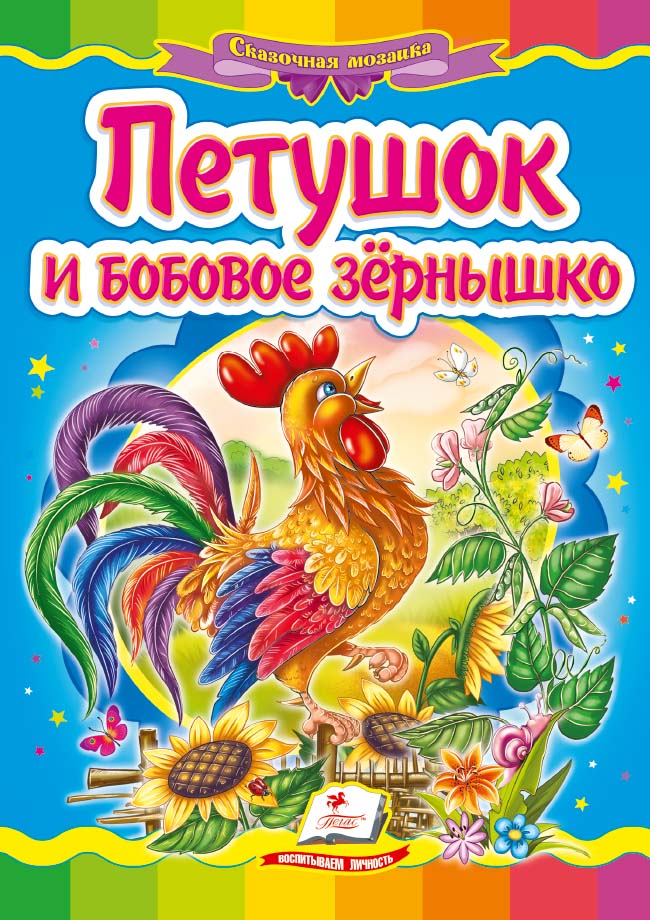 